Publicado en Palma de Mallorca (Baleares) el 05/03/2024 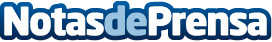 Repara tu Deuda Abogados cancela 87.000€ en Palma de Mallorca (Baleares) con la Ley de Segunda OportunidadCreó una empresa y sufrió un divorcio, motivos por los cuales cayó en un estado de sobreendeudamientoDatos de contacto:David GuerreroResponsable de Prensa655956735Nota de prensa publicada en: https://www.notasdeprensa.es/repara-tu-deuda-abogados-cancela-87-000-en_1 Categorias: Nacional Derecho Finanzas Sociedad Baleares http://www.notasdeprensa.es